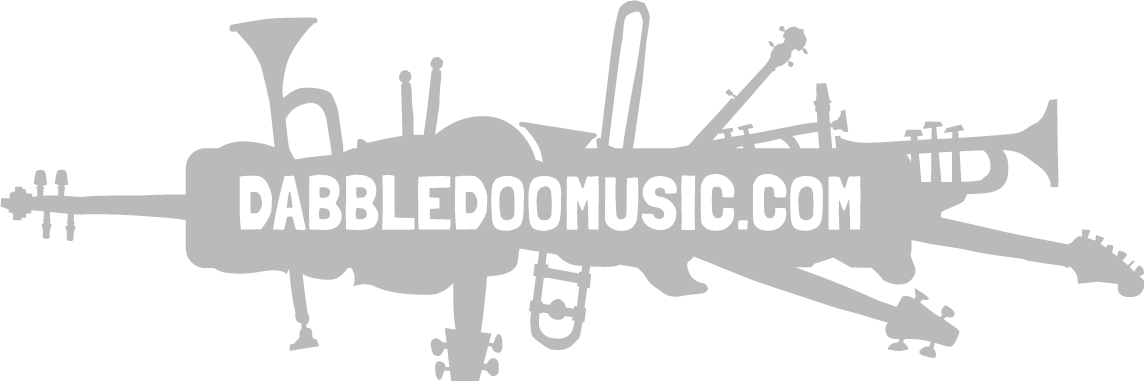 Content ObjectivesThe child will be enabled to:StrandStrand UnitConceptResourceCommentsSeptember    Lesson 1The Name SongRecognise the difference between the speaking voice and the singing voice and use these voices in different ways Show the steady beat in listening to or accompanying songs or rhythmic chants Listening and RespondingPerformingExploring SoundsSong SingingA sense of pitchA sense of structure A sense of durationSing along videoSeptember    Lesson 2 I Hear With My Little EarListen to, identify and imitate familiar sounds in the immediate environment from varying sourcesMatch selected sounds with their pictured sourceListening and RespondingPerformingExploring soundsEarly literacyA sense of pitch A sense of durationA sense of timbreSeptember    Lesson 3 Morning SoundsListen to, identify and imitate familiar sounds in the immediate environment from varying sourcesInvent and perform short, simple musical pieces with some control of musical elementsInvent graphic symbols for single sounds and sound effects Listening and RespondingComposingExploring soundsImprovising and creatingTalking about and recording compositionA sense of pitch A sense of timbre A sense of durationA sense of structure WorksheetSeptember    Lesson 4Sweepy Sweepy SweepyRecognise and sing familiar songs and melodies from other sources Recognise and imitate short melodies in echoes, developing a sense of pitchDiscover ways of making sounds using body percussion Performing Listening and Responding Song SingingExploring soundsA sense of pitch A sense of structureA sense of durationSing Along VideoOctoberLesson 5Find the Pulse - Irish artists and bands.Show the steady beat in listening to live or recorded musicTalk about pieces of music, giving preferences and illustrate responses in a variety of waysListen to a range of short pieces or excerpts Listening and RespondingListening and RespondingA sense of structure A sense of durationA sense of timbreA sense of rhythmListening examplesOctoberLesson 6Halloween SoundscapeListen to, identify and imitate familiar sounds in the immediate environment from varying sourcesInvent and perform short, simple musical pieces with some control of musical elementsInvent graphic symbols for single sounds and sound effects Listening and RespondingComposingExploring soundsImprovising and creatingTalking about and recording compositionA sense of pitch A sense of structure A sense of durationA sense of timbreWorksheetOctoberLesson 7Halloween SongsRecognise and sing familiar songs and melodies from other sources Performing Song SingingA sense of pitch A sense of structureA sense of rhythmSing Along VideoSpotify and youtube linksNovemberLesson 8Loud and SoftRecognise and show the difference between loud and soft sounds Play simple percussion instruments Listening and RespondingPerformingListening and RespondingPlaying InstrumentsA sense of structure A sense of durationA sense of dynamicsA sense of textureVideo exampleThe Clock resourceLesson 9Fast and SlowRecognise and show the difference between fast and slow temposPlay simple percussion instrumentsListening and RespondingPerformingListening and RespondingPlaying InstrumentsA sense of structure A sense of durationA sense of tempoA sense of textureVideo ExampleThe Clock resourceLesson 10Composing with the ClockMatch selected sounds with their pictured source Select sounds from a variety of sources to create simple sound ideas, individually and in groups PerfomingComposingEarly LiteracyImprovising and CreatingA sense of structure A sense of durationA sense of timbreA sense of textureThe Clock resourceLesson 11The Beatles Talk about pieces of music, giving preferences and illustrate responses in a variety of waysListen to a range of short pieces or excerpts Listening and RespondingListening and RespondingA sense of structure A sense of durationA sense of timbreA sense of rhythmListening examplesWorksheetsDecemberLesson 12Winter Songs Around the WorldTalk about pieces of music, giving preferences and illustrate responses in a variety of ways Recognise and sing familiar songs and melodies from other sources  Listening and RespondingPerformingListening and Responding to MusicSong SingingA sense of pitch A sense of structure A sense of durationWorksheetsLesson 13Winter Sounds Composition and PerformanceListen to, identify and imitate familiar sounds in the immediate environment from varying sourcesInvent and perform short, simple musical pieces with some control of musical elementsTalk about his/her work and the work of other children Listening and RespondingComposingExploring soundsImprovising and creatingTalking about and recording compositionA sense of pitch A sense of structure A sense of durationA sense of timbreWorksheetsLesson 14Christmas SongsRecognise and sing familiar songs and melodies from other sources Discover ways of making sounds using body percussion Performing Listening and Responding Song SingingExploring soundsA sense of pitch A sense of structureA sense of durationSing Along VideoJanuaryLesson 15The Front Door - Letters and Their SoundsUse sound words and word phrases to describe and imitate selected sounds  Match selected sounds with their pictured sourceListening and RespondingPerformingExploring soundsEarly literacyA sense of pitch A sense of structure A sense of durationA sense of timbreThe Front Door ResourceLesson 16Rhythm with IgorShow the steady beat in listening to live or recorded musicRecognise and perform simple rhythm patterns from pictorial symbols Show the steady beat in listening to or accompanying songs or rhythmic chants Listening and RespondingPerformingPlaying InstrumentsLiteracySong singingA sense of pulse A sense of tempoA sense of timbreIgor resource Lesson 17Compose with IgorShow the steady beat in listening to live or recorded musicInvent and perform short, simple musical pieces with some control of musical elements Listening and RespondingComposingPlaying InstrumentsImprovising and performingA sense of pulse A sense of tempoA sense of timbreIgor resource Lesson 18Daft PunkTalk about pieces of music, giving preferences and illustrate responses in a variety of waysListen to a range of short pieces or excerpts Listening and RespondingListening and RespondingA sense of structure A sense of durationA sense of timbreA sense of rhythmListening examplesWorksheetsFebruaryLesson 19Pitched and Un-pitchedRecognise and show the difference between high and low sounds Play simple percussion instrumentsListening and RespondingPerformingListening and responding to music Playing with instruments A sense of pitchA sense of timbreA sense of durationJazz Cat resourceThe Clock resourceLesson 20Do, re, meRecognise and sing familiar songs and melodies from other sourcesRecognise and imitate short melodies in echoes, developing a sense of pitch Performing Song SingingA sense of pitch A sense of structureA sense of rhythmSing Along VideoLesson 21Artist Profile:BjörkTalk about pieces of music, giving preferences and illustrate responses in a variety of waysListen to a range of short pieces or excerpts Listening and RespondingListening and RespondingA sense of structure A sense of durationA sense of timbreA sense of rhythmListening examplesMarchLesson 22Jazz Cat - MelodyRecognise and sing familiar songs and melodies from other sources Recognise and imitate short melodies in echoes, developing a sense of pitch Performing Song SingingA sense of pitch A sense of structureA sense of durationSing Along VideoLesson 23Waltzes and MarchesTalk about pieces of music, giving preferences and illustrate responses in a variety of waysListen to a range of short pieces or excerpts Listening and RespondingListening and RespondingA sense of timbreA sense of pitchA sense of rhythmListening examplesLesson 24Song - The Illy Ally ORecognise and sing familiar songs and melodies from other sourcesPerform songs and rhymes with a sense of dynamic (loud/soft) control where appropriatePerforming Song SingingA sense of pitch A sense of structureA sense of rhythmA sense of dynamicsSing Along VideoLesson 25The PianoTalk about pieces of music, giving preferences and illustrate responses in a variety of waysListen to a range of short pieces or excerpts Listening and RespondingListening and RespondingA sense of timbreA sense of pitchA sense of rhythmListening examplesWorksheetsAprilLesson 26More Singing with Jazz CatRecognise and sing familiar songs and melodies from other sources Recognise and imitate short melodies in echoes, developing a sense of pitch Performing Song SingingA sense of pitch A sense of structureA sense of durationSing Along VideoJazz Cat Lesson 27Earth Day - The Bee Song Recognise and sing familiar songs and melodies from other sourcesUse simple home-made and manufactured instruments to accompany songs, nursery rhymes of rhythmic chants Performing Song SingingPlaying InstrumentsA sense of pitch A sense of structureA sense of rhythmA sense of dynamicsSing Along VideoLesson 28Song-JamboRecognise and imitate short melodies in echoes, developing a sense of pitch Invent and perform short, simple musical pieces with some control of musical elementsTalk about his/her work and the work of other children Listening and RespondingComposingExploring soundsImprovising and creatingTalking about and recording compositionA sense of pitch A sense of structure A sense of durationA sense of timbreWorksheetsMayLesson 29Song - Che Che KooleyRecognise and sing familiar songs and melodies from other sources Recognise and imitate short melodies in echoes, developing a sense of pitchDiscover ways of making sounds using body percussion Performing Listening and Responding Song SingingExploring soundsA sense of pitch A sense of structureA sense of durationSing Along VideoLesson 302 Musical Games for OutsideRecognise and imitate short melodies in echoes, developing a sense of pitch Listen to, identify and imitate familiar sounds in the immediate environment from varying sourcesPerforming Listening and RespondingSong SingingA sense of pitch A sense of structureA sense of durationA sense of timbreSing Along VideoLesson 31Song - Twinkle TwinkleRecognise and sing familiar songs and melodies from other sourcesPerforming Song SingingA sense of pitch A sense of structureA sense of durationSing Along VideoLesson 32Summer ComposingListen to, identify and imitate familiar sounds in the immediate environment from varying sourcesInvent and perform short, simple musical pieces with some control of musical elementsListening and RespondingComposingExploring soundsImprovising and creatingA sense of pitch A sense of structure A sense of durationA sense of timbreWorksheetsJuneLesson 33Song - BingoRecognise and sing familiar songs and melodies from other sources Recognise and imitate short melodies in echoes, developing a sense of pitchDiscover ways of making sounds using body percussion Performing Performing Listening and Responding Song SingingSong SingingExploring soundsA sense of pitch A sense of structureA sense of durationSing Along VideoLesson 34Create Your Own Music FestivalRecognise and sing familiar songs and melodies from other sources Talk about pieces of music, giving preferences and illustrate responses in a variety of ways Play simple percussion instruments Performing Listening and RespondingPlay simple percussion instruments Song SingingListening and RespondingPlaying InstrumentsA sense of pitch A sense of structure A sense of durationA sense of RhythmA sense of timbreWorksheetsFolk songsPop songsPlaylistsLesson 35End of Year Music FestivalRecognise and sing familiar songs and melodies from other sources Talk about pieces of music, giving preferences and illustrate responses in a variety of ways Play simple percussion instruments Performing Listening and RespondingPlay simple percussion instruments Song SingingListening and RespondingPlaying InstrumentsA sense of pitch A sense of structure A sense of durationA sense of RhythmA sense of timbreWorksheetsFolk songsPop songsPlaylistsJunior InfantsTeacher:MusicDate:	Aims    •	to encourage enjoyment, critical appreciation and understanding of music	•	to develop the child's understanding and appreciation of a wide range of styles and genres, fostering cultural empathy	•	to develop the child’s capacity to express ideas, feelings and experiences through music as an individual and in collaboration with others	•	to enable the child to develop his/her musical potential and to experience being actively engaged in musical creativity 	•	to nurture the child’s self-esteem and self-confidence through participation in musical activities 	•	to foster higher-order thinking and lifelong learning through the acquisition of musical knowledge, skills, concepts and values 	•	to enhance the quality of the child’s life through aesthetic musical experienceMusical Concepts to be DevelopedA sense of pulse (the beat of a song, where we tap our toes)A sense of duration (the length of a sound event or section of music, is it long or short?)A sense of tempo (fast or slow)A sense of pitch (high or low pitch, contours of a melody. Is the melody going up or down?)A sense of dynamics (loud or soft, getting louder or getting softer)A sense of structure (different sections of a song or piece of music, intro / verse / chorus)A sense of timbre (the difference between instruments, their unique sound and character)A sense of texture (how different instruments and musical elements sound and fit together)A sense of style (different genres and types of music from different cultures around the world)Approaches and MethodologiesTalk and discussion Talk and discussion will be used throughout the lessons to ascertain the children’s previous knowledge about the given topic and the best way to approach the lesson. This method will also be used in all listening and responding lessons and composition lessons, developing critical listening and appraisal.Collaborative/Co-operative learningGroup work will be used frequently, including group performance, composition lessons and project based activites.Use of ICTVideo clips, online resources and interactive resources will be used in each lesson to enhance the children’s learning experience, and to encourage group performance and composition. All DabbledooMusic resources are optimised for interactive whiteboards. Sing-along videos will also feature in song singing lessons.Direct teachingDirect teaching will be used to teach and model the appropriate vocabulary and performance techniques as well as anything else that may arise during the course of the lessons.I will directly teach the children the songs to be learned this term using my own voice and sing-along resources at DabbledooMusic.com.Meaning of pitch, dynamics and tempo in relation to the musical concepts to be developed.Call-and-response The "Jazz Cat” resource will be used to teach pitch through call and response with 3 and 5 note scales. Call and response song will also be used frequently.Movement: clapping, conducting, marching, dancing The children will be taught these skills in order to illustrate the steady beat in the songs learned, and listened to.Imitating environmental sounds with vocals and instruments. Creating soundscapes using different themes throughout the year.Using graphic notation to represent environmental sounds as part of composition lessons.Exploring the unique sounds of different instruments and how they can be used in a variety of ways.Responding to music in a variety of ways Through movement, art, dance and orally. Singing games and action songs. Using actions to accompany known songs to aid memory of the song.DifferentiationLevel	I will vary the level and complexity of the content to reflect the diversity of the children’s previous achievement. I will also recognise the different levels of engagement and interaction within each lesson or activity. At every stage of group performance or composition children will be encouraged to contribute at a level suitable to them. Sequence	The child will be introduced to different elements of the learning content in accordance with their stage of readiness. All children will be introduced to new topics through the appropriate level of DabbledooMusic resources.Teaching style	A variety of methodologies will be used, as outlined in methodologies section, to allow all children to engage with the lesson.Task	A variety of tasks are set relating to each learning activity. Different strands will be explored in each lesson combining group and individual tasks.Pace	I will vary the rate at which teaching takes place and the rate at which children are required to work and produce outcomes. Children will proceed at their own pace with each activity particularly in the worksheets and composition elements.Choice	Children can choose activities, within each lesson, that they find interesting and that match their ability. The children will be placed in groups based on topics they choose, instruments chosen, choice of percussion, choice of response. This will be possible through the online Resource section of DabbledooMusic.Support	I will vary the nature of the support in accordance with the children’s individual needs. (e.g. peer modelling, one to one teacher support).Resource	The children are provided with online resources and worksheets specific to their own level of learning needs. The DabbledooMusic resources are designed to allow different levels to work together as an ensemble. Response	The children have opportunities to provide different outcomes while working on the same task. Body percussion, use of percussion instruments, through dance, worksheets and written tasks.AssessmentConferencing	The children have frequent opportunities to talk about their work in either one-to-one, small groups or whole-class settings. The colour coded groups used in DabbledooMusic will assist this activity.These are some of the questions I will use to guide this interaction: What did you find easy? What did you find difficult? What do you think you need more help with? What area do you need more practice in?QuestioningI plan on using a variety of questioning levels to ascertain the children's previous knowledge and practice, as well as what they have learned in the lesson. Teacher observation	As the children work during the Music classes, I will circulate the area taking brief notes. I plan to choose key musical concepts per lesson to observe and assess the children on, depending on the lesson content, for example, can demonstrate the steady beat, follow a pictorial symbolTeacher designed tasks and testsI will frequently set tasks in the music class based on worksheet resources. These will allow for review of previous skills taught, as well as assessing what needs to be taught before the lesson continues. They will also ascertain what the children have learned in this lesson; if they understood the concept, if they mastered the concept etc.Pupil Profiles and PortfolioInformation observed, completed and collected about the child’s learning in music will be compiled in their personal profile in the teacher’s assessment folder. This will be based on the worksheet content with DabbledooMusic.Linkage and IntegrationLinkage within SubjectLinkage between the three strands of Listening and Responding, Composing and Performing will be developed in each lesson. Listening and responding will include clapping along to the pulse with body percussion or instruments. Composing will be followed by performance and listening and responding to the performance.Linkage and Integration across the CurriculumLinkage and Integration will depend on the area of resources being used. Lessons will also link with seasonal themes like Spring, Winter, Seachtain na nGaeilge, St Patrick’s Day and Earth Day.Front Door.  - numbers, colours, shapes, languageThe Clock   - instrument construction / physics, timeIgor              - animals, the sea, numbers and mathsJazz Cat.     - animals, history of AmericaSong Singing - history, geography, cultural empathy, social history